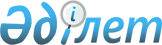 О внесении изменений в Решение Совета Евразийской экономической комиссии от 12 ноября 2014 г. № 99Решение Совета Евразийской экономической комиссии от 10 июня 2022 года № 97.
      Совет Евразийской экономической комиссии решил:
      1. Внести в Решение Совета Евразийской экономической комиссии от 12 ноября 2014 г. № 99 "Вопросы замещения должностей в Евразийской экономической комиссии" следующие изменения: 
      а) пункт 11 Положения о конкурсной комиссии по отбору кандидатов на замещение должностей должностных лиц в департаментах Евразийской экономической комиссии, утвержденного указанным Решением:
      дополнить словами ", а также посредством видео-конференц-связи";
      дополнить абзацем следующего содержания: 
      "Порядок проведения конкурса посредством видео-конференц-связи утверждается приказом Председателя Коллегии.";
      б) пункт 12 Порядка проведения конкурса на замещение вакантной должности сотрудника в структурном подразделении Евразийской комиссии (приложение к Порядку заключения трудового договора (контракта), его продления и основания для его расторжения в Евразийской экономической комиссии, утвержденному указанным Решением):
      дополнить словами ", а также посредством видео-конференц-связи";
      дополнить абзацем следующего содержания: 
      "Порядок проведения конкурса посредством видео-конференц-связи утверждается приказом Председателя Коллегии.".
      2. Настоящее Решение вступает в силу по истечении 10 календарных дней с даты его официального опубликования, но не ранее даты вступления в силу Протокола о внесении изменений в Договор о Евразийском экономическом союзе от 29 мая 2014 года в части уточнения механизма формирования кадрового состава Евразийской экономической комиссии от 5 августа 2021 года.
					© 2012. РГП на ПХВ «Институт законодательства и правовой информации Республики Казахстан» Министерства юстиции Республики Казахстан
				
      Члены Совета Евразийской экономической комиссии:
